Isle of ManIsle of ManIsle of ManIsle of ManMarch 2025March 2025March 2025March 2025MondayTuesdayWednesdayThursdayFridaySaturdaySunday123456789101112131415161718192021222324252627282930Mother’s Day31NOTES: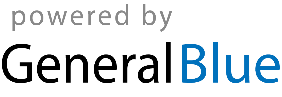 